С 1 апреля организовано участие воспитанников детского объединения в конкурсе. Размещены объявления, проводятся беседы с родителями, размещается просветительская информация в WhatsApp группах по правильному сбору.22 апреля в День Земли проведена тематическая беседа о проблеме засорения планеты и необходимости собирать вторсырье.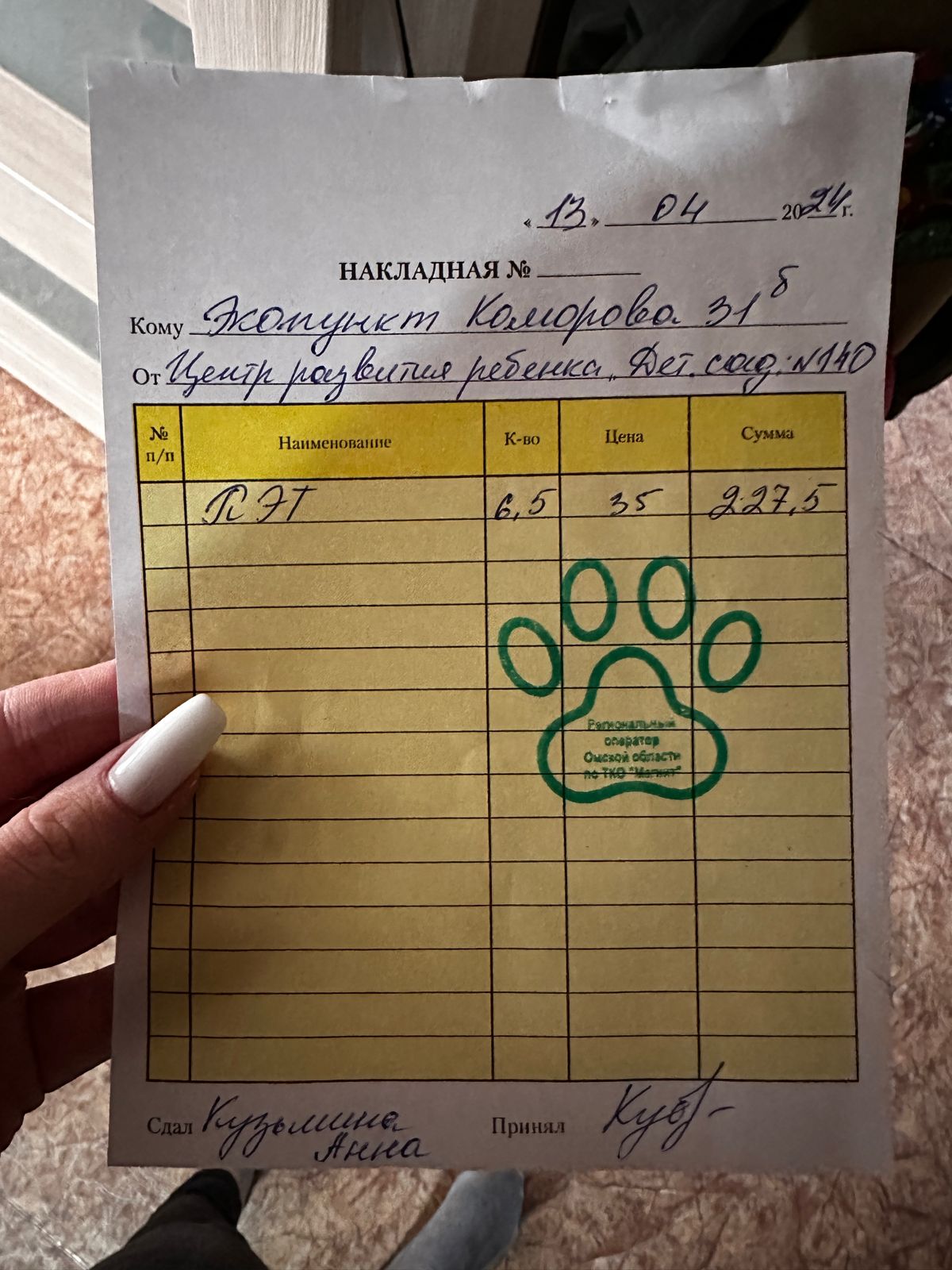 